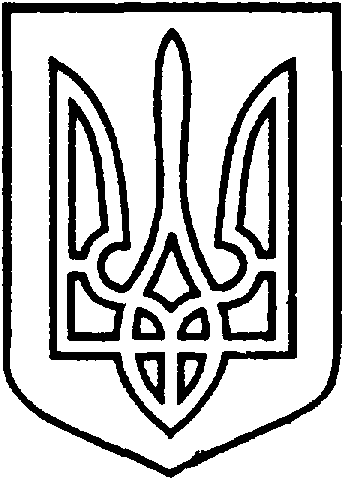 УКРАЇНАВІЙСЬКОВО-ЦИВІЛЬНА  АДМІНІСТРАЦІЯМІСТА  СЄВЄРОДОНЕЦЬК  ЛУГАНСЬКОЇ  ОБЛАСТІРОЗПОРЯДЖЕННЯКЕРІВНИКА ВІЙСЬКОВО-ЦИВІЛЬНОЇ  АДМІНІСТРАЦІЇЛуганська обл., м. Сєвєродонецьк,бульвар Дружби Народів, 32 « 23 »  жовтня  2020  року                                                                № 712Про надання гр. Сичову С.В. згоди на відновлення меж земельної ділянки для обслуговування індивідуального гаражу, за адресою: Луганська обл.,                                 м. Сєвєродонецьк, вул. Лисичанська, район буд. 3-а, 32 кварталРозглянувши заяву гр. Сичова Сергія Вікторовича (вх. № 61080 від 28.09.2020) про надання згоди на відновлення меж земельної ділянки, яка знаходиться в користуванні гр. Сичова С.В. (Договір № 141 на право тимчасового користування землею від 13.03.2001, строк дії якого до 13.03.2026), відповідно до статей 25, 55 Закону України «Про землеустрій», керуючись пунктом 8 частини третьої статті 6, пунктом 27 частини першої статті 4 Закону України «Про військово-цивільні адміністрації»,  ЗОБОВ’ЯЗУЮ:   1. Надати гр. Сичову Сергію Вікторовичу згоду на відновлення меж земельної ділянки, площею 0,0030 га, для обслуговування індивідуального гаражу, який розташований за адресою: Луганська обл., м. Сєвєродонецьк,                  вулиця Лисичанська, район будинку 3-а, 32 квартал.2. Гр. Сичову Сергію Вікторовичу надати  технічну документацію із землеустрою щодо встановлення (відновлення) меж земельної ділянки в натурі (на місцевості) до військово-цивільної адміністрації міста Сєвєродонецьк Луганської області для її  затвердження та подальшої передачі в оренду.3.  Дане  розпорядження  підлягає оприлюдненню.          4. Контроль за виконанням цього розпорядження покласти на заступника керівника військово-цивільної адміністрації міста Сєвєродонецьк Луганської області Олександра Ольшанського.Керівник військово-цивільної адміністрації                                       Олександр СТРЮК 